RIVERSTONE SPA & SHOPPEName 		Date 	Address 	City 	State 	Zip 	Phone Cell 		DOB 	Age 	Email Address 	How did you hear about me?  	Have you had colon hydrotherapy before? 	Date		 Results 			What is your overall health goal? 	What other therapies are you using? 	FLUIDSWhat is your total water intake per day in ounces? 	Circle your main beverages: water: tap distilled OR other herb teas raw juices bottled juices coffee  tea   beer   wine   alcohol   soft and diet drinks   Do you have a juicer? Y N If yes, what kind? 	Do you drink with meals? 		What?	 Quantity? 	EXERCISEWhat is your workout routine? Types of exercise 	Length of workout? 	Days Practiced  	Circle:	Does exercise come easy or hard?	Did you have physical training as a child? Y NDIETHave you fasted?  Y N		Percentage of diet from fruits and vegetables? 	% Living foods 	%Do you practice food combining? Y N Do you crave: sugar salt carbonation chocolate fat?What percentage of the time do you eat out? 	%	Order Out? 	%EATING BEHAVIORSCircle any behaviors you experienced: overeating	bingeing		anorexia   bulimia		bullimorexia late night eating	eating when fatigued	in pain	constipated	emotionally upset	not hungryDo you feel food addicted? Y N	Do you eat slowly and chew well? Y N Are you able to eat and drink what you intuitively feel is right for you? Y NINTESTINAL HABITSHow often do you eliminate? Daily 	Weekly 	Initial any use. N= Now P= PastPsyllium   Bentonite   Laxatives	Enemas    Colemas    Enzymes    Flora   Stool Softener	Antacids Circle the appropriate. My bowel movements are:Spontaneous occur only after eating effortless require straining painful incompleteDo you have any family history of intestinal problems?   Y  N What? 	SURGERIESCircle and date operations: gall bladder    uterus   ovaries   prostate	intestines spleen C-section laparoscopy   liposuction	appendix  tonsils  rectocele  cytocele  back  cyst  tubal ligation vasectomy	ectopic pregnancy	Other 		EMOTIONAL AND MENTAL STATUSCircle any you experience excessivelyDepression   irritable   codependent	grief    anger		hurt sad forgetful  anxious  fearful  despair  victim of sexual or other abuse   mental confusion	obsessive compulsive bipolar suicidalAre you under excessive stress?  Y  N  How do you respond to stress?  	MEDICATIONSList herbs, vitamins, supplements used:  	List over the counter medication used:  	 List prescription medication used:  		Does any of your medication slow or speed your elimination? Name 	 Effect 	INTESTINAL CONDITIONSFatigue after eating Hungry all the time Lactose intolerance IndigestionGas BloatReflux/ heartburn Constipation DiarrheaDiarrhea & Constipation Atonic ColonGripping/ CrampingInitial any you experience. N= Now and P= PastImpaction Hard Stool Parasites Black StoolsIntestinal/ Rectal bleedingProlapsus/ redundancyColitis/mucus /ulcerative diverticulosisSpastic Colon IBSCeliac Disease Crohn’s DiseaseAnal/rectal itching/ burning Ulcer perforationFissure Fistula Hernias Rectal Pain HemorrhoidsColon/rectal carcinoma Colon/rectal surgeryOther Conditions:Bleeding GumsAneurysm Earache Headache Migraine Body odorAuto-immune RXCoated tongueChancre sores Sinusitis Asthma SeizuresChemical sensitivityAllergies CancerRA MS or arthritisCandida Fibromyalgia CFS EBVLupus AidsRenal insufficiencyPsoriasis Shingles HerpesUrination difficultiesFoot fungusSkin itching/ rashesEczema Hypoglycemia Diabetes Hepatitis Nausea VomitingBackache Shoulder pain Joint pain Swollen prostate Impotency Parkinson’sBell’s Patsy Stroke insomnia Heart disease Varicosity Hypothermia AnemiaHigh triglycerides High LDL’sHigh cholesterol High blood pressureInability to lose weight Water retention Interstitial Cystitis PMSIrregular Period Endometriosis Uterine FibroidsPregnancy Abortion Cysts Menopause STDInfertilityAccident Injury or TraumaConsent for Therapy and Waiver of LiabilityThe undersigned (“Client”) hereby freely consents to receive colonic services from: Riverstone Spa & ShoppeClient agrees as follows:Client understands and agrees that they will provide the Therapist with complete and accurate health information. It may be necessary to provide your therapist with a written referral from your primary healthcare provider. Client understands that colon hydrotherapy is designed to be an ancillary health aid and is not suitable for primary medical treatment for any condition.Client and Therapist have discussed the potential benefits and possible side effects of colon hydrotherapy. Client has been given an opportunity to ask questions and discuss any concerns he or she may have.Client understands that the semi-clothed body will be draped at all times for warmth, sense of security, and as a mark of professionalism. Client agrees to immediately inform the Therapist of any unusual sensation or discomfort so that the application of pressure may be adjusted to Client’s level of comfort. Client understands that colon hydrotherapy is not sexual in any manner and that any illicit or suggestive remarks or behavior on the client’s behalf will result in an immediate termination of the therapy session. Client understands that payment will be expected in full; regardless if the procedure is completed or not.Client hereby assumes fully responsibility for receipt of the colon hydrotherapy, and releases and discharges Therapist from any and all claims, liabilities, damages, actions, or causes of action arising from the therapy received hereunder, including, without limitation, any damages arising from acts of active or passive negligence on the part of the Therapist, to the fullest extent allowed by law.Client, in signing this consent for Therapy and Waiver of Liability (“Consent”), understands and agrees that this Consent will apply to and govern the current and all future therapy sessions performed by TherapistClient Signature	Client Printed NameDate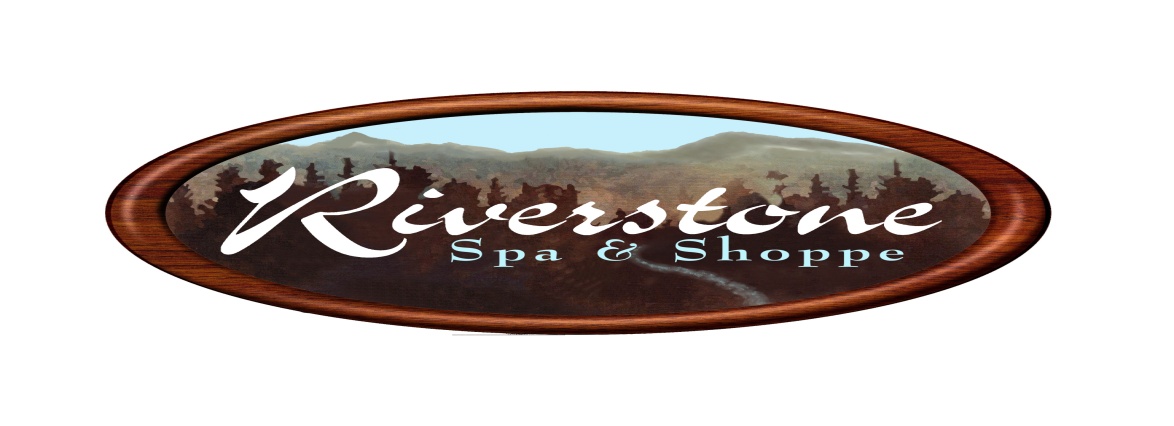 Imperial Square Shopping Center 975 Imperial Golf Course Blvd #114, Naples, FL 34110Riverstonespanaples.com(239) 254-9984If you are doing your colon hydrotherapy session as part of a more in-depth cleanse, now is the time to begin it! The following preparation guide is intended to bring the most comfortable, relaxing, and thorough cleanse possible. We highly recommend placing this guide on your refrigerator to help remind you before your upcoming appointment.Preparing for your sessionWe recommend 2-3 days prior to your session to do the following to get the best results:Avoid carbonated beverages. Drink plenty of water!Avoid gas-causing foods such as legumes, hummus, broccoli, raw kale, brussel sprouts, all nuts (immediately), cauliflower, corn, and cabbage.Avoid processed and rich foods such as: breads, sweets, and all dairy products (i.e. ice cream and cheese)Avoid all protein powders, shakes and bars (Immediately). Even plant-based protein can be quite constipating and because of this we do not recommend them, ever.In the 2 hours prior to your session…It is best not to eat unless you have a medical condition that prevents you from fasting before your treatment. Do not drink any liquids, you can sip a little water if need be. It is important to stop eating and drinking prior to your session because the session will include an abdominal massage, which is more comfortable on an empty stomach and bladder.Directions: When you turn onto Imperial, we are the 2nd plaza on the left.  It is white. We do not have a sign on the concrete part of the plaza, but when you see Running with Scissors go ahead and park, we are right next door. Natural Remedies, Alternative Medicine DisclaimerThe information shared, including information on natural remedies, homeopathy, and alternative medicine, is not intended, or implied to be a substitute for professional medical advice, diagnosis, or treatment; it is for informational and educational purposes only. We are not doctors and therefore do not diagnose, treat, or cure any specific health condition. Always seek the advice of your physician prior to starting any new regimen with any questions you may have regarding a medical condition.  If you or any other person has a medical concern, you should consult with your health care provider or seek other professional medical treatment.